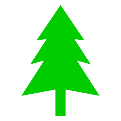 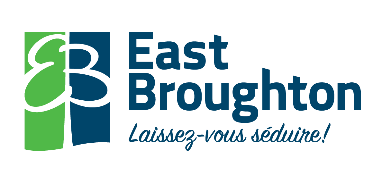 Permis No : 2021-01	 No de matricule : Lot : Coût du permis : 0 $	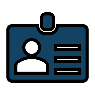 Objet : Autorisation unique de faire des feux d’artificeCe document, constitue une  autorisation  exceptionnelle, consentie par la municipalité d’East Broughton, à ___________________ pour faire des feux d’artificesLadite autorisation est une dérogation au règlement 2003-075 article 6 concernant les nuisances dont l’énoncée est : «Constitue une nuisance et est prohibé le fait de faire usage ou de permettre de faire usage de pétards ou de feux d'artifice, l'émission d'étincelles, d'escarbilles de suie ou de fumée provenant de cheminée et autres sources. Le Conseil municipal peut, par voie de résolution, émettre un permis autorisant l'utilisation de feux d'artifice à certaines conditions.»Date de la demande : Les feux auront lieu un seul soir le : Les feux auront lieu à un seul endroit, soit au : Le responsable des feux sera :Je, _____________________________, soussigné, déclare que je me conformerai aux dispositions du règlement sur les nuisances en vigueur et aux lois pouvant s’y rapporter. Signé à East Broughton						Le _____________2021Signature : _________________________________________________REQUÉRANTSignature : ____________________________________________	             Le _____________________________2021                       Nelson Lemieux, inspecteur en bâtiments et en environnement   La Municipalité d’East Broughton se dégage de toutes responsabilités qui pourraient être reliées à des incidents dues à l’utilisation erronée, à la négligence ou au manque de jugement des utilisateurs de feux d’artifices. La prudence et le bon jugement sont nécessaires.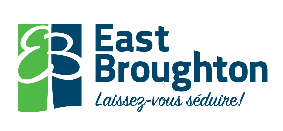 Nom du propriétaireTéléphoneAdressecomplèteCourriel